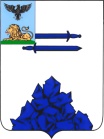 Муниципальное бюджетное  дошкольное образовательное учреждение «Детский сад «Радонежский» г.Строитель Яковлевского городского округа»309070, Россия, Белгородская область, Яковлевский район, г.Строитель, переулок Жукова, дом 2.ПРИКАЗг. Строитель13.01.2023 г.                                                                                                       № 20О проведении мероприятий,посвященных 80-й годовщине Курской битвыи Прохоровского танкового сраженияВ соответствии с приказом управления образования администрации Яковлевского городского округа № 1145 от 29.12.2022 г. Белгородской области от 26 декабря 2022 года «О проведении мероприятий, посвященных 80-й годовщине Курской битвы и Прохоровского танкового сражения» и в целях подготовки к празднованию 80-й годовщины Курской битвы и Прохоровского танкового сражения ПРИКАЗЫВАЮ:Утвердить план мероприятий по подготовке и проведению в МБДОУ «Детский сад «Радонежский» г. Строитель» празднования 80-летия Курской битвы и Прохоровского танкового сражения (Приложение 1).Выполнение плана мероприятий возложить на старшего воспитателя Юрченко Е.В.2. Отчёт о выполнении Плана представлять в управление образования администрации Яковлевского городского округа ежемесячно до 20 числа каждого месяца на электронный адрес: pashetnih@mail.ru Пашетных Е.П.4. Контроль за исполнением настоящего приказа оставляю за собой.Заведующий МБДОУ                                                               Климова Е.А.«Детский сад «Радонежский» г. СтроительС приказом ознакомлены:Приложение 1 К приказу № 20от 13.01.2023 г.План мероприятий МБДОУ «Детский сад «Радонежский» г. Строитель», посвященных 80-й годовщине Курской битвы и Прохоровского танкового сражения№ п/пНаименование мероприятияСроки проведенияОтветственный1. Организационные мероприятия1. Организационные мероприятия1. Организационные мероприятия1. Организационные мероприятияОформление страницы на сайте учреждения «Помним. Гордимся. Равняемся» для размещения информации о подготовке и проведении мероприятий, посвященных 80-летию Курской битвыДо 01 февраляКлимова Е.А., заведующийПроведение тематических семинаров-практикумов по реализации мероприятий патриотической направленности, посвященных 80-летию Курской битвыВ течение годаЮрченко Е.В., старший воспитатель2. Торжественные мероприятии2. Торжественные мероприятии2. Торжественные мероприятии2. Торжественные мероприятииВозложение цветов к Вечному огню6 мая12 июля5 августаЮрченко Е.В., старший воспитательПраздник ко Дню защитника Отечества «Служить России»ФевральВасильченко Е.А., музыкальный руководительИсакова Т.В., музыкальный руководительЕвдокимова Н.В., инструктор по ФКМузыкально-литературная гостиная «Любимые песни военных лет»Март Тютина В.И., социальный педагогИсакова Т.В., музыкальный руководительФлеш-моб «О героях былых времён»Февраль – май Васильченко Е.А., музыкальный руководительПросмотр документального фильма «Великая война. Курская битва»АвгустЮрченко Е.В., старший воспитательАкции, мероприятия с детьмиАкции, мероприятия с детьмиАкции, мероприятия с детьмиАкции, мероприятия с детьмиОбразовательная квест-игра «Небесные покровители русского воинства»ФевральЮрченко Е.В., старший воспитательВоспитатели Квиз викторина «По страницам истории»МартЮрченко Е.В., старший воспитательАкция «Доброе дело от доброго сердца» изготовление открыток и поздравление с праздникомАпрельвоспитателиКонкурс патриотической песни «Музыка. Весна. Победа»МайИсакова Т.В., музыкальный руководительКонкурс чтецов, посвящённый Дню ПобедыМайВоспитателиБессмертный полк МайВасильченко Е.А., музыкальный руководительИсакова Т.В., музыкальный руководительАкция «Сад памяти»МайКлимова Е.А., заведующийКонкурс изобразительного творчества, посвящённый годовщине Курской битвы и Прохоровского танкового сраженияИюньВоспитатели старшего дошкольного возрастаСоциально-патриотическая акция с участием педагогов, воспитанников ДОУ и родителей, посвященная юбилею Прохоровского сражения «И память этой битвы в людях свята! И слава до сих пор ещё жива...»ИюльЮрченко Е.В., старший воспитательВоспитателиАкция «Алая гвоздика»Май, августВоспитателиАкция «Письмо солдату»АвгустВоспитателиКонкурс патриотической песни «Я люблю тебя Россия»НоябрьВасильченко Е.А., музыкальный руководительИсакова Т.В., музыкальный руководительСпортивные мероприятияСпортивные мероприятияСпортивные мероприятияСпортивные мероприятияШахматный турнирАпрельМельникова О.Ю., воспитательСоревнование по футболу «Равнение на Победу»Апрель – июньЕвдокимова Н.В., инструктор по ФКСоревнование по городошному спортуАпрель – июльЕвдокимова Н.В., инструктор по ФКАкция «Велопробег памяти»МайЕвдокимова Н.В., инструктор по ФКВоспитатели